Kl. 5 -6    KTS 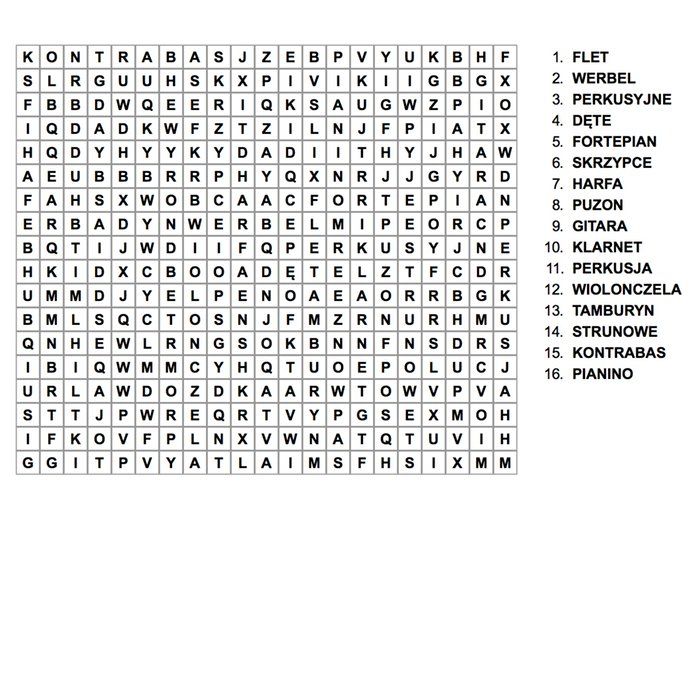 Bardzo proszę o wykonanie poniższych ćwiczeń i wysłanie rozwiązań na adres mailowy: soswMatematyka@gmail.com . W razie pytań proszę o kontakt.                                                                                                              Pozdrawiam,  Justyna Pukała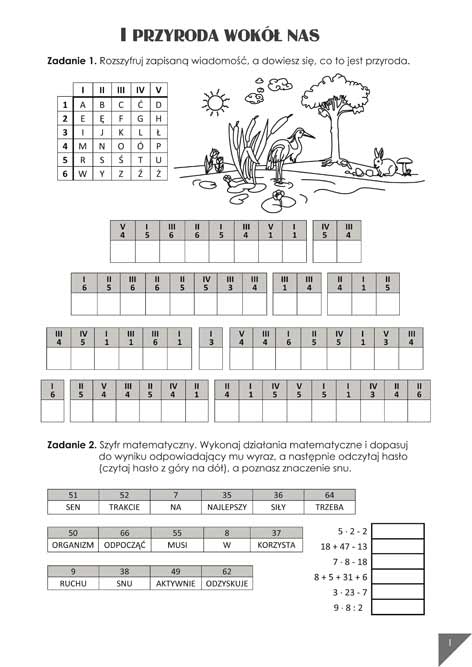 